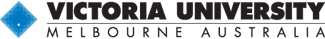 OUT OF CYCLE COLLABORATIVE GRANTS SCHEME – Final Report
A final report must be submitted at the completion of the 12 month project. This report is to be submitted to Zana Stefanovski, Research Grants Administration Officer, Office for Research, Footscray Park Campus.zana.stefanovski@vu.edu.auAll entries on this form should be typed.  Please return the original form.Section A – IdentificationSection B – Overall Outcome of the ProjectWhat were the original aims and objectives of the project?Did you achieve the aims and objectives of the project as stated above?Describe the results achieved and relate these to the original aimsHow successful was the collaboration with your external partner/s?  What were the benefits to your external partner/s?Section C - Financial StatementList publications arising from your project:Future opportunities arising from this work(Note: An application must be completed and submitted to an external funding body, ideally for an ARC Linkage Project grant within 18 months after the project’s completion).First-named Chief InvestigatorCollegeInstitutionVictoria UniversityExternal Partner/sProject TitleTotal VU funding receivedTotal external funding receivedCertification SectionSignature of Chief InvestigatorName (please print)        Date 
____________________________        /        /         Signature of College ResearchDirectorName (please print)Date____________________________        /        /         Signature of DirectorOffice for Research Name (please print)Date_____________________________        /        /         Budget DetailsBudget AllocatedBudget AllocatedBudget ExpenditureBudget ExpenditureVUExternal Partner/sVUExternal Partner/sPERSONNELEQUIPMENTMAINTENANCETRAVELOTHERTOTAL: